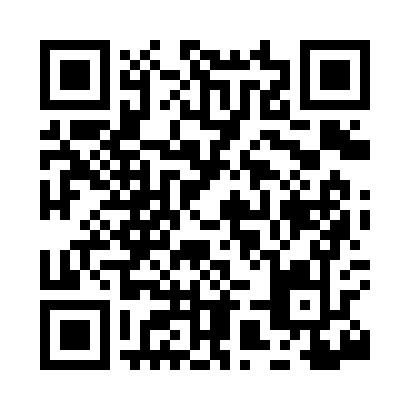 Prayer times for Beals, Maine, USAWed 1 May 2024 - Fri 31 May 2024High Latitude Method: Angle Based RulePrayer Calculation Method: Islamic Society of North AmericaAsar Calculation Method: ShafiPrayer times provided by https://www.salahtimes.comDateDayFajrSunriseDhuhrAsrMaghribIsha1Wed3:475:2012:274:237:369:092Thu3:455:1912:274:247:379:113Fri3:435:1712:274:247:389:134Sat3:415:1612:274:257:399:145Sun3:395:1412:274:257:409:166Mon3:375:1312:274:257:429:187Tue3:365:1212:274:267:439:198Wed3:345:1112:274:267:449:219Thu3:325:0912:274:277:459:2310Fri3:305:0812:274:277:469:2511Sat3:285:0712:274:277:479:2612Sun3:275:0612:274:287:499:2813Mon3:255:0412:274:287:509:3014Tue3:235:0312:274:297:519:3115Wed3:225:0212:274:297:529:3316Thu3:205:0112:274:297:539:3517Fri3:185:0012:274:307:549:3618Sat3:174:5912:274:307:559:3819Sun3:154:5812:274:307:569:4020Mon3:144:5712:274:317:579:4121Tue3:124:5612:274:317:589:4322Wed3:114:5512:274:317:599:4423Thu3:094:5512:274:328:009:4624Fri3:084:5412:274:328:019:4725Sat3:074:5312:274:338:029:4926Sun3:064:5212:284:338:039:5027Mon3:044:5112:284:338:049:5228Tue3:034:5112:284:348:059:5329Wed3:024:5012:284:348:069:5530Thu3:014:5012:284:348:079:5631Fri3:004:4912:284:358:089:57